Министерство  образования и науки Республики Татарстангосударственное автономное профессиональное  образовательное учреждение«Казанский строительный колледж»ПОЛОЖЕНИЕО порядке и форме проведения итоговой аттестации по не  имеющим государственной аккредитации образовательным программам.Казань 20201. Общие положения 1.1. Положение о порядке и формах проведения итоговой аттестации по не имеющим государственной аккредитации образовательным программам в ГАПОУ «Казанский строительный колледж» (далее – колледж) разработано в соответствии с: 
• Федеральным законом "Об образовании в Российской Федерации" от 29 декабря 2012 г., № 273-ФЗ; 
• Приказом Министерства образования и науки Российской Федерации № 464 от 14 июня 2013 г. « О порядке организации и осуществления образовательной деятельности по образовательным программам среднего профессионального образования»; 
• Федеральными государственными образовательными стандартами среднего профессионального образования (ФГОС СПО); •
 Положением о государственной итоговой аттестации выпускников ГАПОУ «Казанский строительный колледж ; 
• Уставом колледжа. 1.2. Настоящее Положение о порядке и форме проведения итоговой аттестации по не имеющим государственной аккредитации программам (далее - Положение) регламентирует проведение итоговой аттестации по программам подготовки специалистов среднего звена, не имеющим государственной аккредитации. Положение определяет формы итоговой аттестации по указанным образовательным программам в колледже. 1.3. Целью итоговой аттестации является определение соответствия результатов освоения обучающимися основной профессиональной образовательной программы среднего профессионального образования соответствующим требованиям федерального государственного образовательного стандарта среднего профессионального образования по конкретной специальности. 1.4. К итоговой аттестации допускается обучающийся, не имеющий академической задолженности и в полном объеме выполнивший учебный план или индивидуальный учебный план по соответствующей образовательной программе среднего профессионального образования. 1.5. Итоговая аттестация не может быть заменена оценкой качества освоения образовательных программ на основании итогов промежуточной аттестации обучающегося. 1.6. Итоговая аттестация проводится в сроки, предусмотренные графиком учебного процесса по соответствующей образовательной программе. 1.7. Обучающимся и лицам, привлекаемым к итоговой аттестации, во время ее проведения запрещается иметь при себе и использовать средства связи. 1.8. Не допускается взимание платы с обучающихся за прохождение итоговой аттестации. 1.9. Лицам, успешно прошедшим итоговую аттестацию, выдается документ о среднем профессиональном образовании и о квалификации образца, установленного колледжем. 1.10. Лица, обучившиеся в колледже по не имеющей государственной аккредитации образовательной программе и получившие документ установленного образца могут быть зачислены в колледж в качестве экстернов для прохождения государственной итоговой аттестации после получения документа о государственной аккредитации по соответствующей программе. После успешной сдачи государственной итоговой аттестации экстерну выдается документ о среднем профессиональном образовании и о квалификации государственного образца. 1.11. Лица, обучавшиеся по не имеющей государственной аккредитации образовательной программе, вправе пройти экстерном государственную итоговую аттестацию в любой другой организации, осуществляющей образовательную деятельность по соответствующей имеющей государственную аккредитацию образовательной программе. При прихождении аттестации экстерны пользуются академическими правами обучающихся по соответсвующей образовательной программе.2.Экзаменационная комиссия итоговой аттестации2.1. Итоговая аттестация (далее - ИА) проводится экзаменационными комиссиями (далее -ЭК), создаваемыми по каждой не аккредитованной основной профессиональной образовательной программе, реализуемой в колледже. Итоговая экзаменационная комиссия является единой для всех форм обучения (очной, заочной) по каждой основной профессиональной образовательной программе. 2.2. Итоговые экзаменационные комиссии руководствуются в своей деятельности настоящим Положением и учебно-методической документацией, разрабатываемой колледжем на основе ФГОС СПО по конкретным специальностям среднего профессионального образования. 2.3. Итоговые экзаменационные комиссии (далее - ИЭК) формируются из преподавателей колледжа, а также лиц, приглашённых из сторонних организаций, имеющих высшую или первую квалификационную категорию, представителей работодателей по профилю подготовки выпускников. Состав ИЭК утверждается приказом директора колледжа. 2.4. Итоговую экзаменационную комиссию возглавляет председатель, который организует и контролирует деятельность комиссии, обеспечивает единство требований, предъявляемых к выпускникам. Председателем итоговой экзаменационной комиссии не может быть работник Колледжа. Председатель ИЭК по каждой не аккредитованной основной профессиональной образовательной программе утверждается не позднее 20 декабря текущего года на следующий календарный год (с 1 января по 31 декабря). 2.5. Директор колледжа является заместителем председателя ИЭК. В случае создания нескольких итоговых экзаменационных комиссий, заместители 
директора . 2.6. Ответственный секретарь итоговой экзаменационной комиссии назначается директором из числа работников колледжа. 2.7. Основные функции ИЭК: • комплексная оценка степени и уровня освоения обучающимися ОПОП СПО по конкретной специальности; • решение вопросов о присвоении квалификации и выдаче выпускнику соответствующего документа о среднем профессиональном образовании. 2.8. На заседания итоговой экзаменационной комиссии представляются следующие документы:
 • требования ФГОС СПО по специальности;
 • приказ директора о допуске студентов к ИА; 
• сведения об успеваемости студентов; 
• зачетные книжки студентов; 
• книга протоколов заседаний ИЭК. 2.9. Решения итоговых экзаменационной комиссий принимаются на закрытых заседаниях простым большинством голосов членов комиссии, участвующих в заседании. При равном числе голосов голос председателя является решающим. 2.10. Заседания итоговой экзаменационной комиссии протоколируются. Протоколы подписываются председателем, всеми членами и ответственным секретарём комиссии. Протоколы заседаний ИЭК хранятся в делах колледжа. 2.11. Решение итоговой экзаменационной комиссии о присвоении квалификации выпускникам, прошедшим ИА, и выдаче соответствующего документа об образовании объявляется приказом директора. 2.12. После окончания ИА ИЭК в лице ее председателя составляет отчет о работе. В отчете должна быть отражена следующая информация: • качественный состав итоговых экзаменационных комиссий; • перечень форм ИА по основной профессиональной образовательной программе; • характеристика общего уровня подготовки студентов по данной специальности; • количество документов об образовании с отличием; • анализ результатов по каждой форме ИА; • недостатки в подготовке студентов по данной специальности; • выводы и предложения. 2.13. Итоговая экзаменационная комиссия действует в течение одного календарного года. 3.Формы итоговой аттестации. Программа итоговой аттестации3.1. Программа ИА является частью основной профессиональной образовательной программы среднего профессионального образования - программы подготовки специалистов среднего звена по конкретной специальности. 3.2. При разработке Программы ИА определяются: 
- форма итоговой аттестации 
- объем времени на подготовку и проведение ИА; 
- сроки проведения ИА; 
- необходимые контрольно-оценочные материалы; 
- условия подготовки и процедура проведения ИА; 
- критерии оценки знаний и качества подготовки выпускника. 3.3. Формами итоговой аттестация обучающихся, завершающих освоение ОПОП СПО по специальностям, реализуемым в колледже являются: 
- защита выпускной квалификационной работы ; 
- итоговые экзамены (ИЭ). 3.4. Форма итоговой аттестации определяется в соответствии с ФГОС СПО по соответствующей специальности/профессии. 3.5. Сроки проведения ИА определяются Колледжем в соответствии с учебным планом по специальности/профессии. 3.6. Контрольно-оценочные материалы должны целостно отражать объем проверяемых теоретических знаний и практических умений выпускника в соответствии с требованиями ФГОС СПО и дополнительными требованиями Колледжа по специальности. 3.7. Условия подготовки и процедура проведения ИА зависят от формы итоговой аттестации. Общим условием для проведения всех форм ИА является организация и работа итоговой экзаменационной комиссии. 3.8. Программа итоговой аттестации, требования к выпускным квалификационным работам, а также критерии оценки знаний утверждаются Колледжем после их обсуждения на заседании педагогического совета Колледжа с участием председателей итоговых экзаменационных комиссий и доводится до сведения студентов не позднее, чем за шесть месяцев до начала итоговой аттестации. 4. Порядок проведения итоговой аттестации 4.1. К итоговой аттестации допускается обучающийся, не имеющий академической задолженности и в полном объеме выполнивший учебный план основной профессиональной образовательной программы по конкретной специальности. 4.2. Расписание проведения ИА выпускников утверждается заместителем директора по учебно-производственной работе и доводится до сведения студентов не позднее чем за две недели до начала работы итоговой экзаменационной комиссии. Допуск обучающихся к ИА объявляется приказом по колледжу. 4.3.Защита ВКР, проведение итогового экзамена осуществляется на открытых заседаниях итоговой экзаменационной комиссии с участием не менее двух третей ее состава. 4.4. Результаты любой из форм аттестационных испытаний, включенных в итоговую аттестацию, определяются оценками "отлично", "хорошо", "удовлетворительно", "неудовлетворительно" и объявляются в тот же день после оформления в установленном порядке протоколов заседаний итоговых экзаменационных комиссий. 4.5. Студенту, имеющему оценку "отлично" не менее чем по 75 процентам дисциплин учебного плана, оценку "хорошо" по остальным дисциплинам и прошедшему все установленные виды аттестационных испытаний, входящих в итоговую аттестацию, с оценкой "отлично", выдается документ установленного образца с отличием. 4.6.Выпускникам, не прошедшим ИА по уважительной причине, предоставляется возможность пройти ИА без отчисления из колледжа. Дополнительные заседания итоговых экзаменационных комиссий организуются в установленные колледжем сроки, но не позднее четырех месяцев после подачи заявления лицом, не проходившим итоговой аттестации по уважительной причине. 4.7. Обучающиеся, не прошедшие итоговой аттестации или получившие на итоговой аттестации неудовлетворительные результаты, проходят итоговую аттестацию не ранее чем через шесть месяцев после прохождения итоговой аттестации впервые. 4.8. Для прохождения итоговой аттестации лицо, не прошедшее итоговую аттестацию по неуважительной причине или получившее на итоговой аттестации неудовлетворительную оценку, восстанавливается в колледж на период времени, установленный календарным учебным графиком для прохождения итоговой аттестации соответствующей образовательной программы среднего профессионального образования. 4.9. Обучающийся, не прошедший в течение установленного срока обучения итоговую аттестацию, отчисляется из колледжа и получает справку об обучении в колледже. 5.Порядок проведения итоговой аттестации для выпускников из числа лиц с ограниченными возможностями здоровья 5.1. Для выпускников из числа лиц с ограниченными возможностями здоровья итоговая аттестация проводится Колледжем с учетом особенностей психофизического развития, индивидуальных возможностей и состояния здоровья таких выпускников (далее - индивидуальные особенности). 5.2. При проведении итоговой аттестации обеспечивается соблюдение следующих общих требований: 
- проведение итоговой аттестации для лиц с ограниченными возможностями здоровья в одной аудитории совместно с выпускниками, не имеющими ограниченных возможностей здоровья, если это не создает трудностей для выпускников при прохождении итоговой аттестации; 
- присутствие в аудитории ассистента, оказывающего выпускникам необходимую техническую помощь с учетом их индивидуальных особенностей (занять рабочее место, передвигаться, прочитать и оформить задание, общаться с членами экзаменационной комиссии); 
- пользование необходимыми выпускникам техническими средствами при прохождении итоговой аттестации с учетом их индивидуальных особенностей; 
- обеспечение возможности беспрепятственного доступа выпускников в аудитории, туалетные и другие помещения, а также их пребывания в указанных помещениях (наличие пандусов, поручней, расширенных дверных проемов, лифтов, при отсутствии лифтов аудитория должна располагаться на первом этаже, наличие специальных кресел и других приспособлений). 5.3. Дополнительно при проведении итоговой аттестации обеспечивается соблюдение следующих требований в зависимости от категорий выпускников с ограниченными возможностями здоровья: 
а) для слепых: 
- задания для выполнения, а также инструкция о порядке итоговой аттестации оформляются рельефно-точечным шрифтом Брайля или в виде электронного документа, доступного с помощью компьютера со специализированным программным обеспечением для слепых, или зачитываются ассистентом; 
- письменные задания выполняются на бумаге рельефно-точечным шрифтом Брайля или на компьютере со специализированным программным обеспечением для слепых, или надиктовываются ассистенту; 
- выпускникам для выполнения задания при необходимости предоставляется комплект письменных принадлежностей и бумага для письма рельефно-точечным шрифтом Брайля, компьютер со специализированным программным обеспечением для слепых; 
б) для слабовидящих: 
- обеспечивается индивидуальное равномерное освещение не менее 300 люкс; 
- выпускникам для выполнения задания при необходимости предоставляется увеличивающее устройство;
 - задания для выполнения, а также инструкция о порядке проведения аттестации оформляются увеличенным шрифтом; 
в) для глухих и слабослышащих, с тяжелыми нарушениями речи:
 - обеспечивается наличие звукоусиливающей аппаратуры коллективного пользования, при необходимости предоставляется звукоусиливающая аппаратура индивидуального пользования; 
- по их желанию итоговый экзамен может проводиться в письменной форме; г) для лиц с нарушениями опорно-двигательного аппарата (с тяжелыми нарушениями двигательных функций верхних конечностей или отсутствием верхних конечностей): 
- письменные задания выполняются на компьютере со специализированным программным обеспечением или надиктовываются ассистенту; 
- по их желанию итоговый экзамен может проводиться в устной форме. • Выпускники или родители (законные представители) несовершеннолетних выпускников не позднее чем за 3 месяца до начала итоговой аттестации подают письменное заявление о необходимости создания для них специальных условий при проведении итоговой аттестации. 6. Порядок подачи рассмотрения апелляций6.1. По результатам аттестации выпускник, участвовавший в итоговой аттестации, имеет право подать в апелляционную комиссию письменное апелляционное заявление о нарушении, по его мнению, установленного порядка проведения итоговой аттестации и (или) несогласии с ее результатами (далее - апелляция). 6.2. Апелляция подается лично выпускником или родителями (законными представителями) несовершеннолетнего выпускника в апелляционную комиссию Колледжа. Апелляция о нарушении порядка проведения итоговой аттестации подается непосредственно в день проведения итоговой аттестации. Апелляция о несогласии с результатами итоговой аттестации подается не позднее следующего рабочего дня после объявления результатов итоговой аттестации. 6.3. Апелляция рассматривается апелляционной комиссией не позднее трех рабочих дней с момента ее поступления. 6.4. Состав апелляционной комиссии утверждается приказом директора колледжа одновременно с утверждением состава итоговой экзаменационной комиссии. Апелляционная комиссия формируется в количестве не менее пяти человек из числа преподавателей, имеющих высшую или первую квалификационную категорию, не входящих в данном учебном году в состав итоговых экзаменационных комиссий. 6.5. Обучающийся, не прошедший в течение установленного срока обучения аттестационные испытания, входящие в состав ИА, отчисляется из к олледжа и получает справку об обучении в Колледже. 6.6. Обучающимся, не проходившим ИА по уважительной причине, может быть продлен срок обучения директором к олледжа до следующего периода работы итоговой аттестационной комиссии, но не более чем на один год. В случае изменения перечня аттестационных испытаний, входящих в состав ИА, выпускники проходят аттестационные испытания в соответствии с перечнем, действовавшим в год окончания курса обучения.6.7. Председателем апелляционной комиссии является директор колледжа. 6.8. На заседание апелляционной комиссии приглашается председатель соответствующей итоговой экзаменационной комиссии. 6.9. Выпускник, подавший апелляцию, имеет право присутствовать при рассмотрении апелляции. С несовершеннолетним выпускником имеет право присутствовать один из родителей (законных представителей). Указанные лица должны иметь при себе документы, удостоверяющиеличность. 6.10. Рассмотрение апелляции не является пересдачей итоговой аттестации. 6.11. При рассмотрении апелляции о нарушении порядка проведения итоговой аттестации апелляционная комиссия устанавливает достоверность изложенных в ней сведений и выносит одно из решений: - об отклонении апелляции, если изложенные в ней сведения о нарушениях порядка проведения итоговой аттестации выпускника не подтвердились и/или не повлияли на  результат итоговой аттестации; - об удовлетворении апелляции, если изложенные в ней сведения о допущенных нарушениях порядка проведения итоговой аттестации выпускника подтвердились и повлияли на результат итоговой аттестации. В последнем случае результат проведения итоговой аттестации подлежит аннулированию, в связи с чем, протокол о рассмотрении апелляции не позднее следующего рабочего дня передается в итоговую экзаменационную комиссию для реализации решения комиссии. Выпускнику предоставляется возможность пройти итоговую аттестацию в дополнительные сроки. 6.12.Для рассмотрения апелляции о несогласии с результатами итоговой аттестации, полученными при защите выпускной квалификационной работы, секретарь итоговой экзаменационной комиссии не позднее следующего рабочего дня с момента поступления апелляции направляет в апелляционную комиссию выпускную квалификационную работу, протокол заседания итоговой экзаменационной комиссии и заключение председателя итоговой экзаменационной комиссии о соблюдении процедурных вопросов при защите подавшего апелляцию выпускника. 6.13.Для рассмотрения апелляции о несогласии с результатами итоговой аттестации, полученными при сдаче итогового экзамена, секретарь итоговой экзаменационной комиссии не позднее следующего рабочего дня с момента поступления апелляции направляет в апелляционную комиссию протокол заседания итоговой экзаменационной комиссии, письменные ответы выпускника (при их наличии) и заключение председателя итоговой экзаменационной комиссии о соблюдении процедурных вопросов при проведении итогового экзамена. 6.14.В результате рассмотрения апелляции о несогласии с результатами итоговой аттестации апелляционная комиссия принимает решение об отклонении апелляции и сохранении результата итоговой аттестации либо об удовлетворении апелляции и выставлении иного результата итоговой аттестации. 6.15.Решение апелляционной комиссии не позднее следующего рабочего дня передается в итоговую экзаменационную комиссию. Решение апелляционной комиссии является основанием для аннулирования ранее выставленных результатов итоговой аттестации выпускника и выставления новых. 6.16. Решение апелляционной комиссии принимается простым большинством голосов. При равном числе голосов голос председательствующего на заседании апелляционной комиссии является решающим. Решение апелляционной комиссии доводится до сведения подавшего апелляцию выпускника (под роспись) в течение трех рабочих дней со дня заседания апелляционной комиссии. Решение апелляционной комиссии является окончательным и пересмотру не подлежит. Решение апелляционной комиссии оформляется протоколом, который подписывается председателем и секретарем апелляционной комиссии и хранится в архиве колледжа.Заместитель директора по УР___________О.В.ВахонинаРассмотрено и принятона заседании педагогического        совета колледжаПротокол № 9 от «26 » 06. 2020г.                 УТВЕРЖДАЮ           Директор колледжа                  _____А.В.Проснев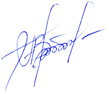 26 июня 2020г.